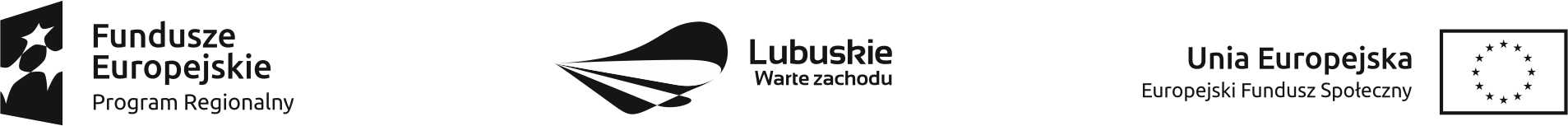 OR.273.1.2023 Link do postępowania: https://ezamowienia.gov.pl/mp-client/tenders/ocds-148610-7cd47d08-970e-11ed-b4ea-f64d350121d2 